Here I'm Waiting You, DearHere You Can Chat With Unbeliavable Cutie BabeIf You Want You Can Find me By ID: 363477463OR FIND ME BY NICK: Violet9457642FIND HERE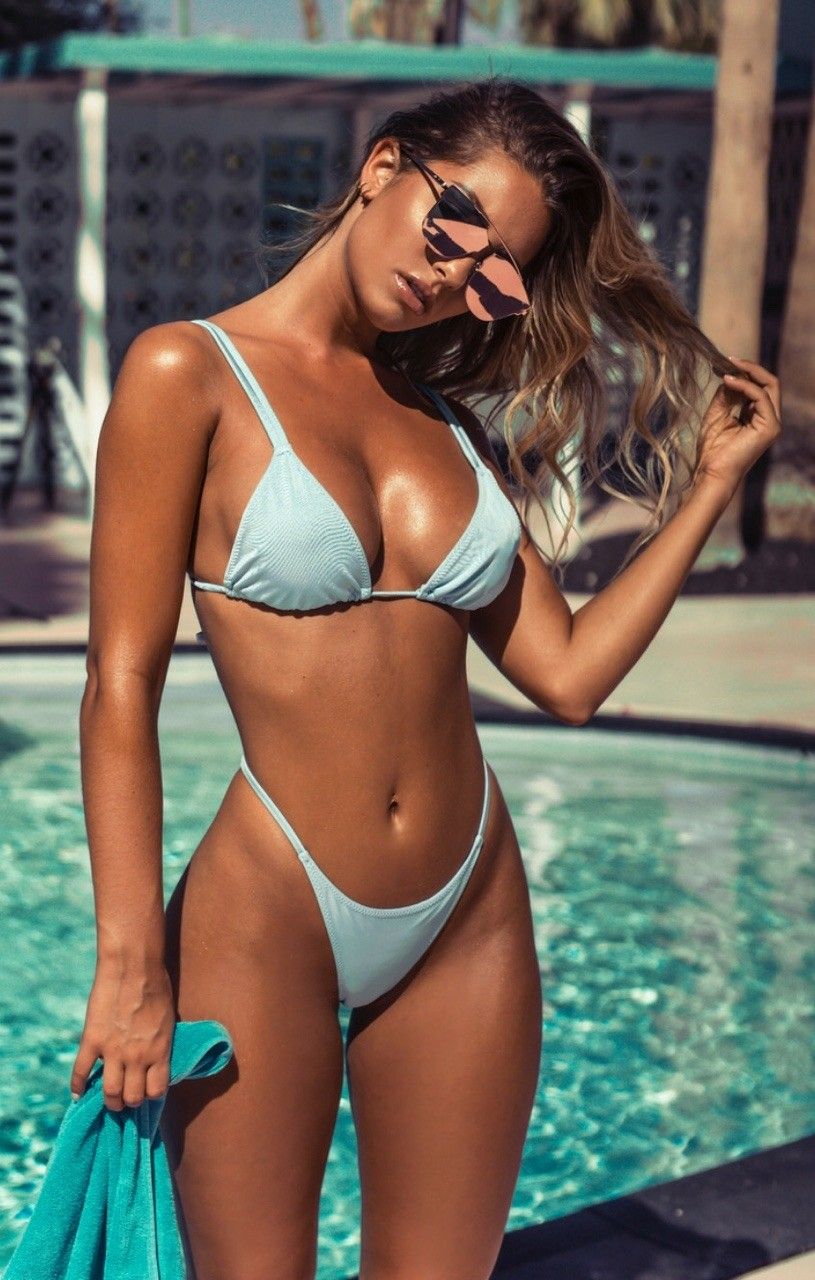 unsub now here